Mijn leukste bijbelverhaal is: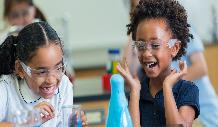 Het mooiste (bijbelse) lied vind ik: Waar zou je voor willen bidden?Wie van je vrienden gaat naar de kerk?Het leukst in de Kinderdienst vind ik:Mijn mooiste kerkelijk feest (Pasen, Kerst, Hemelvaart/Pinksteren) is: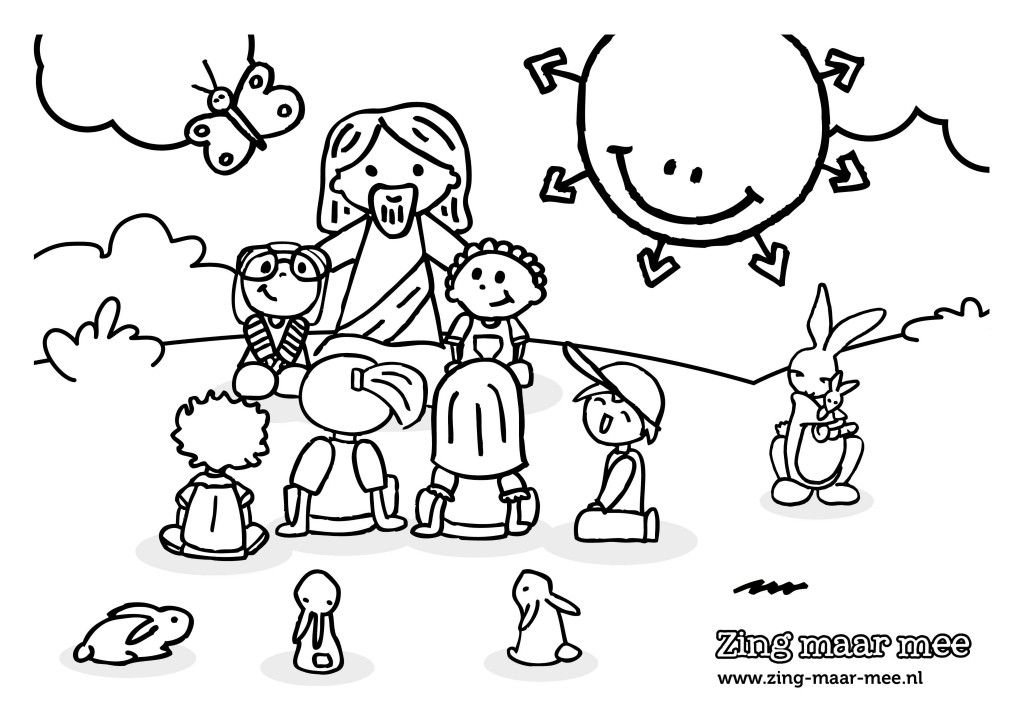 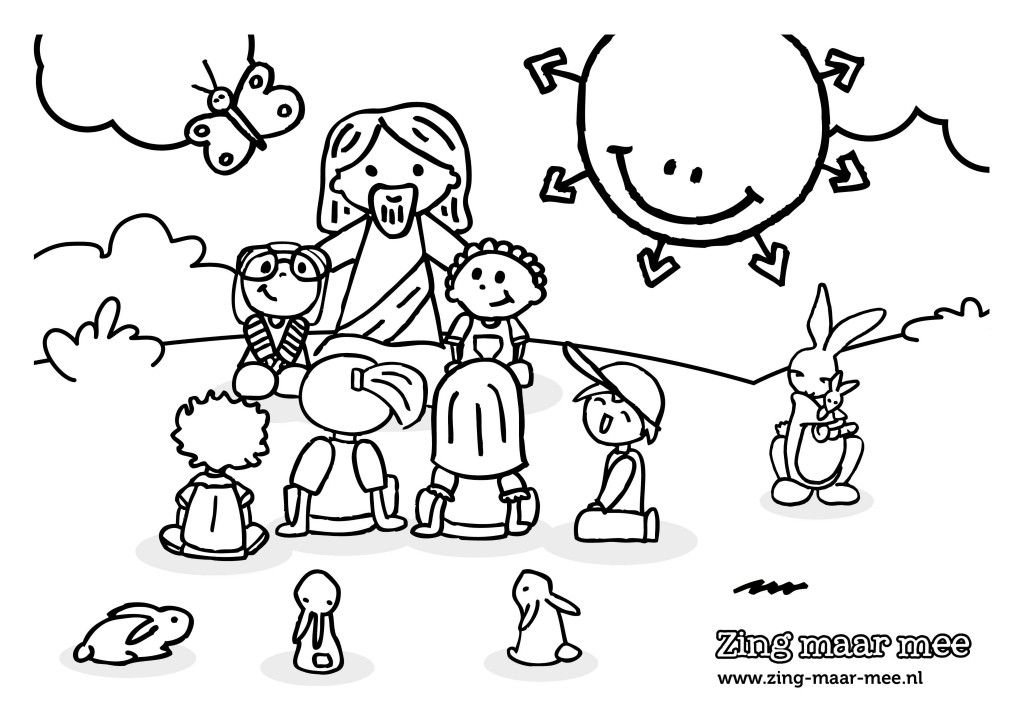 Ik houd van Jezus, omdat: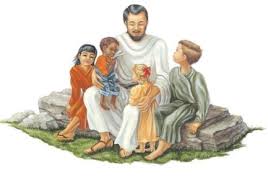 Wat is je naam?Hoe oud ben je?Ben je gedoopt?